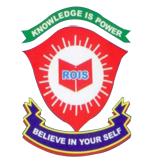 ROYAL OAK INTERNATIONAL SCHOOLSR. SEC. C.B.S.E. AFFILIATED (2018-19)YEARLY SYLLABUS OF CLASS – IV ENGLISHMCB:- Ch-8 Uttarayan, the kite			Ch-9 The True spirit of sportsCh-10 King MidasPoem:- An Introduction of DogsKitesA day like no other dayLiterature:-Ch-6 The tiger’s trick I				Ch-8 The tiger’s trick IICh-9 A studious elf.				Ch-7 Laughing SongWriting:- Picture compositionNotice writingParagraph writingAdvertisementDialogue compositionStory writingFormal letterBio Sketch.Grammer:- ArticlesAntonymsVerbsTenseUse of beAdverbPronounHomophonesConjunctions.HINDIikB& 4 jTthdk “kkSd				ikB& 8 /kjrh dk LoxZ d”ehjikB& 10 esVªks dh dgkuh esVªks dh tqckuh		ikB& 11 dFkuh vkSj djuhikB& 12 gkftj tokc eqYykul:n~nhu			ikB& 13 ca/ku dk lq[k ¼dfork½ikB& 14 czhQ+dsl					ikB& 15 ij[kO;kdj.kikB& 4 laKk					ikB& 5 fyaxikB& 6 opu					IkkB& 8 fo”ks’k.k					ikB& 17 eqgkojs					ikB& 19 fp= o.kZu				ikB& 22 i= ys[ku					ikB& 23 vuqPNsn ys[ku				ikB& 24 vifBr xn~;ka”kMATHL-11 Money					L-13  Unitary methodL-15  Perimeter					L-16 Three Dimensional ShapesL-17 Symmetry					L-18 TimeL-19 CalendarSCIENCEL-2 Digestion and role of microbes		L-4  Solid ,liquids and gasesL-5 Soil						L-6  The Green PlantsL-11 Force, Work & Energy			L-12 Air,water and weatherL-14 Keeping our earth clean 			L-13 The Solar SystemSSTL11. Our Mineral Resources			L12.Our Human ResourcesL13. Our Agriculture and Livestock		L14. Our IndustriesL15.Means Of transport				L16. Means of CommunicationL17. Our Government				L18.Our Goals, Rights and dutiesL19.Our National Symbols 			L20.Our Art and Culture L21. They made historyCOMPUTER Ch – 4 : Files and folders     			Ch – 6 Introduction to MS- PowerPoint         Ch – 9 : Knowing Internet			Practical: Power PointGK Page no. 45 to Page no. 66Page no. 71 and 72Current AffairsART & CRAFTPage no. 25 to Page no. 40